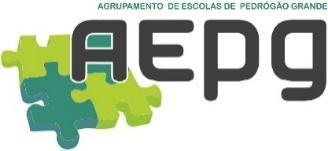 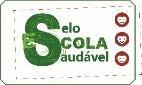 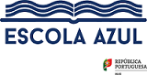 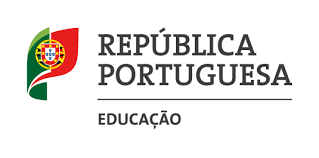 ESTRATÉGIA DE EDUCAÇÃO PARA A CIDADANIA 2020/2021 – Balanço do 3 º período2º Ciclo     Ano: 5º    Turma: B  (CONTINUAÇÃO)NOTAS:1 – Domínios (n.º 2 do artigo 11.º da Portaria 223-A/2018): Direitos Humanos; Igualdade de Género; Interculturalidade; Desenvolvimento Sustentável; Educação Ambiental; Saúde.                            Sexualidade; Media; Instituições e participação democrática; Literacia financeira e educação para o consumo; Risco; Segurança Rodoviária;                               Empreendedorismo; Mundo do trabalho; Segurança, defesa e paz; Bem-estar animal; Voluntariado. Outros.2 – Objetivos: são selecionados de entre os que constam dos referenciais de cada domínio, quando existam – disponíveis em https://cidadania.dge.mec.pt/documentos-referencia (clicar para aceder).3 – Aprendizagens essenciais: aquelas que estão definidas nas planificações das disciplinas/áreas; podem ser os “objetivos”, depende do nível de ensino/ano escolar.Pedrógão Grande, 16 de julho de 2021. A Diretora de Turma: Flora SantosDomínios e temas abordados/ em abordagem 1Identificação do(s) objetivo(s)2Atividades/ projetosDisciplina(s)/ Área(s) envolvida(s)Aprendizagens essenciais alcançadas/ a desenvolver 3Outros intervenientes (BE, SPO, parceiros locais, …)CalendarizaçãoSaúde• Promover o bem-estar e a saúde individual e coletiva. • Conhecer e aplicar cuidados de higienização das mãos e objetos, distanciamento social e uso da máscara.- Aplicação de gel desinfetante de mãos e uso de máscara, diariamente.Todas- Adquirir hábitos de higiene e com vista à promoção do bem-estar e da saúde individual e coletiva.---------------------Ao longo do ano letivoSaúde- Desenvolvimento de capacidades motoras através da interpretação do movimento corporal em contextos musicais.- Induzir nos alunos a capacidade de identificar criticamente a música, enquanto modo de conhecer e dar significado ao mundo, relacionando-a com o seu dia a dia, e os seus mundos pessoais e sociais.- Aprender como se compõem peças musicais com diversos propósitos, combinando e manipulando vários elementos da música (altura, dinâmica, ritmo, forma, timbres e texturas), utilizando recursos diversos (voz, corpo, objetos sonoros, instrumentos musicais, tecnologias e software).Interpretação de peças musicais - danças tradicionais portuguesas e do mundo.Educação Musical- Apresentar publicamente atividades artísticas em que se articula a música com outras áreas do conhecimento;- Aprofunda a compreensão e a utilização do vocabulário musical e dos princípios composicionais.-----3.º PeríodoCidadaniaDireitos Humanos• Reconhecer e aceitar a diversidade de situações, gostos e preferências entre os seus colegas.• Saber respeitar o outro independentemente das suas caraterísticas físicas ou outras.- Realização de trabalhos escritos e debate sobre o tema. Projeto Turma-Identificar as capacidades, recursos e limitações próprias, e dos outros, e respeitá-las.________________Ao longo do ano letivoRisco • Ter noção dos riscos antes de manusear os materiais e utensílios nas aulas de EV,  ET e Artes e Espetáculos, na realização de trabalhos práticos..- Realização de trabalhos Práticos individuaisEducação VisualEducação TecnológicaArtes e Espetáculos- Colaboração;- Participação. - Pensamento crítico.- Adoção de comportamentos seguros e responsáveis em ambiente de trabalho.________________Ao longo do ano letivoDomínios abordados/ em abordagem 1Identificação do(s) objetivo(s)2Atividades/ projetosDisciplina(s)/Área(s) envolvida(s)Aprendizagens essenciais alcançadas/ a desenvolver 3Outros intervenientes (BE, SPO, parceiros locais, …)CalendarizaçãoEducação Ambiental• Alertar para a necessidade de adoção da política dos 5R´s.• Promover a mudança de comportamentos, tidos como nocivos,  tanto para o ambiente, como para a sociedade. •Alertar os alunos para os problemas ambientais. • Consciencializar os alunos da necessidade da mudança de hábitos. • Consciencializar os alunos para a necessidade de reciclar e incentivar a reutilizar materiais. • Diálogo acerca da reciclagem necessidade de reciclar. • Proposta de trabalhos utilizando materiais recicláveis - reutilizar• Realização de trabalhos práticos utilizando materiais recicláveis. • Visionamento de vídeos powerpoints e debates.• Pesquisas orientadasEducação VisualEducação TecnológicaArtes e Espetáculos- Colaboração;- Participação. - Pensamento crítico.- Adoção de mudança comportamentos- Adquirir hábitos de trabalho, tendo em conta a adoção da política dos 5R´s.- Realizar trabalhos práticos utilizando materiais recicláveis.-Criatividade. - Imaginação. - Pensamento crítico. - Responsabilidade social. - Responsabilidade Ambiental3º PeríodoRisco/Segurança/Educação para o Consumo- Saber fazer compras online em segurança.- Ler atentamente os Termos e Condições dos sites de compras online.- Ter atenção aos Cookies.- Fazer com que os menores saibam como proceder para fazer compras online.Desenvolvimento do 5.º Desafio Seguranet sobre Educação do Consumidor.TIC- Colaboração.- Compreensão e expressão.- Literacia digital.- Participação.- Pensamento crítico.- Responsabilidade social. - Procedimentos para realizar compras online em segurança e com o mínimo de risco.-3.º Período letivoRisco/Segurança/Saúde- Saber proceder perante comentários desagradáveis nas redes sociais.- Saber respeitar os códigos de conduta.- Saber que não se devem fotografar sessões síncronas sem o consentimento de todos os participantes.- Saber como proceder com a marcação de encontros online com desconhecidos.- Ter consciência dos perigos devido ao alheamento causado pelo uso sistemático do telemóvel.- Saber os perigos de não desligar os dados do telemóvel durante a noite.Desenvolvimento do 6.º Desafio Seguranet sobre Redes Sociais.TIC- Colaboração.- Compreensão e expressão.- Literacia digital.- Participação.- Pensamento crítico.- Responsabilidade social. - Atuar perante comentários desagradáveis.- Respeito pelos códigos de conduta.- Autorização para fotografar sessões síncronas.- Não marcar encontros online com desconhecidos.- Não usar sistematicamente o telemóvel.- Desligar os dados do telemóvel durante a noite.-3.º Período letivoSaúde- A importância de estabelecer horários para os jogos online.- Consequências e perigos de jogar online durante toda a noite e não descansar.- Saber optar entre jogar online e estar com os amigos.- Saber identificar os problemas que podem surgir, quando se utiliza de forma excessiva a internet.- Saber em que situações é desaconselhável o uso de dispositivos móveis.Desenvolvimento do 7.º Desafio Seguranet sobre Prevenção da Dependência Online.TIC- Colaboração.- Compreensão e expressão.- Literacia digital.- Participação.- Pensamento crítico.- Responsabilidade social. - Estabelecer horários para jogos online.- Não jogar online durante a noite.- Importância de estar com os amigos.- Não usar a internet de forma excessiva.- Saber usar os dispositivos móveis.-         3.º Período letivoDireitos/Segurança/Saúde- Fazer com que os mais novos fiquem mais conscientes e atentos aos temas da Propriedade Intelectual.- Incentivar os jovens, enquanto consumidores, a adotar escolhas que respeitem a propriedade intelectual (a propriedade industrial e o direito de autor) e que combatam a contrafação e a pirataria para salvaguardar os seus direitos, a sua segurança e, até mesmo, a sua saúde.Participação na Brain IDeas Game Week, a convite da DECOJovem, que consiste numa competição saudável do jogo Brain IDeas,  com prémios para as escolas vencedoras.TIC- Colaboração.- Compreensão e expressão.- Literacia digital.- Participação.- Pensamento crítico.- Responsabilidade social.- Consciência e atenção aos temas da Propriedade Intelectual.- Saber respeitar a propriedade intelectual e salvaguardar direitos, segurança e saúde. -3.º Período letivoSaúde- Considerando o definido nos objetivos definidos pela Direção-Geral da Educação (DGE), que, resumidamente, propõem melhorar o estado de saúde global dos jovens, inverter a tendência crescente de perfis de doença associadas a uma deficiente nutrição e promover a saúde dos jovens, especificamente em matéria de alimentação saudável e atividade física.Participação na XX edição do concurso Artistas Digitais organizada em parceria com a Direção-Geral da Educação, propõe o tema "Promoção da saúde alimentar e exercício físico” para todas as categorias do concurso (Pré-escolar, 1.º e 2.º Ciclos).TIC- Colaboração.- Compreensão e expressão.- Literacia digital.- Participação.- Pensamento crítico.- Responsabilidade social.- Saber utilizar as ferramentas de desenho digital.- Revisão de conceitos associados a:. Educação Alimentar e Atividade Física;. Pirâmide das Atividades Físicas para Crianças;. Pirâmide Alimentar;. Roda dos Alimentos.-3.º Período letivoSAÚDE·         Promover o bem-estar e a saúde individual e coletiva.·         Promover o gosto pela prática regular de atividade física.·         Conhecer e aplicar cuidados de higiene;·         Cálculo do IMC·         Aplicação da bateria de testes da Plataforma Fitescola®EducaçãoFísica. Conhecer os processos fundamentais das adaptações morfológicas, funcionais e psicológicas, que lhe permite compreender os diversos fatores da aptidão física.. Saúde (promoção da saúde, saúde pública, alimentação, exercício físico).Centro de SaúdeAo longo do ano letivo.Educação AmbientalAnalisar as principais ameaças à BiodiversidadeExploração de vídeos da Escola Virtual;  - Recolha  e análise de imagens.- Consulta de textos e imagens do manual.Ciências NaturaisAnalisar criticamente exemplos de impactos da ação humana que condicionem a educação ambiental...3ºperíodoEducação ambientalInterculturalidade -Promover a adoção de comportamentos “amigos do ambiente”.- Conhecer os riscos ambientais provocados pelo uso excessivo do plástico.- Intervir no sentido de sensibilizar os outros para a redução do uso do plástico nas embalagens.-Compreender o conceito de interculturalidade.-Reconhecer a coexistência de diferentes culturas.-Desenvolver o respeito e tolerância por hábitos culturais e religiosos diferentes. Redação e envio de uma carta à empresa Sumol-Compal  a sensibilizar para a redução de plástico nas embalagens.Participação dos alunos no desafio “Génio dos oceanos”.Cidadania e Desenvolvimen-toCidadania e Desenvolvimen-toHistória e Geografia de Portugal...3.º período3.º períodoInterculturalidade- Identificar a diversidade de crenças e valores em função de fatores históricos, geográficos e culturais.- Reconhecer e aceitar a diversidade de situações, gostos e preferências entre os seus colegas.- Saber respeitar o outro independentemente das suas caraterísticas físicas ou outrasLeitura de textos.Realização de trabalhos escritos e debate sobre o tema.Visionamento de vídeos.Inglês- Reconhecer elementos constitutivos da sua própria cultura e da(s) cultura(s) de língua estrangeira: diferentes aspetos de si próprio, identificar pessoas, lugares e aspetos que são importantes para si e para a sua cultura.- Identificar espaços de realidades culturais diferentes (a comunidade dos outros).-          	Localizar no mapa alguns países de expressão inglesa.- Associar capitais e algumas cidades desses países estudados.-          	Reconhecer aspetos culturais de países de expressão inglesa, tais como bandeiras e símbolos nacionais.Ao longo do ano letivo